Zápis z jednání Výboru Spolku rodičů a přátel Gymnázia Havlíčkův Brod o.s.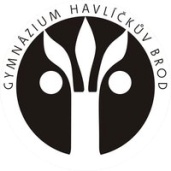 dne 11. 4. 2012Přítomni:         viz. prezenční listinaProgram:          1. Čerpání rozpočtu za školní rok 2011/2012                           2. Revize hospodaření                            3. Dotace                           4. Mimořádné čerpáníRozpočet za školní rok 2011/2012Rada SRP GHB projednala dosavadní čerpání rozpočtu a konstatovala, že čerpání pokračuje dle plánu. Peněžní prostředky k 11. 4. 2012                                                                                                                  72 906,13Revize hospodařeníVýbor rady požádal hospodářku paní Panskou o předání uzavřených dokladů paní Věře Minářové k provedení  revize hospodaření za účetní rok 2010 a 2011.DotaceVýbor rady odsouhlasil příjem peněžních darů na pokrytí 30% spoluúčasti na Majáles 2012.Celková přijatá částka je 25.000,- Kč.Mimořádné příspěvky-Výbor projednal a odsouhlasil:a) mimořádný příspěvek za provedení evidence do České databanky rekordů (rekord skládaný papírový parník) dne 20.12.2012 – ve výši 6.000,- Kčb) mimořádný příspěvek na leteckou dopravu do Tureckého Istanbulu, kde   se   mladí debrujáři zúčastní 21. výstavy EXPO MEF ve výši 10.000,- Kč (2.000,- Kč/1 účastníka). Delegace vítězného týmu klubu malých debrujárů  ve složení: Vojtěch Mergl B7, Vít Boček A7, Radka Sochorová 3. Ročník, Jiří Kletečka A6, Jakub Mejstřík A6c) mimořádný příspěvek za ubytování na šachovém turnaji ve výši 800,- Kč.V Havlíčkově Brodě dne 11. 4. 2012Zapsala: Zdena StrykováOvěřila: Renata VosykováKapitola PŘÍJMYPlánSkutečnostRozdílPřevod - peněžní prostředky k 1.9.201134 542,3934 542,390,00Členský příspěvek na studenta ve výši 150,- Kč /rodina, člen58 200,0060 600,002 400,00Sponzorský dar - Coca cola2 500,001 075,50-1 424,50Úroky10,002,24-7,760,00Příjmy celkem :95 252,3996 220,13967,74Kapitola VÝDAJEPlánSkutečnostRozdílReprezentace školy - doprava, ubytování20 000,004 627,0015 373,00Odměny vítězům olympiád a školních soutěží5 000,001 400,003 600,00Zimní sportovní výcvik - doprava0,000,000,00Letní sportovní výcvik - doprava, ubytování0,000,000,00Dárky pro maturanty (hrnečky + květiny)17 000,0011 900,005 100,00Pěvecký sbor GHB - doprava15 000,008 115,006 885,00Výtvarný kurz10 000,006 000,004 000,00Příspěvek na pochvaly ředitele školy4 000,000,004 000,00Poplatky, ostatní výdaje 3 000,001 272,001 728,00Rezervní fond20 566,2210 000,0010 566,22Výdaje celkem:94 566,2243 314,0051 252,22Dotace MěÚ Havlíčkův Brod – Majáles 2011 (žádost 54.000)20 000,000,0020 000,0020 000,000,0020 000,00